RADIO – NEWS 1What is news? (see separate sheet)Elements to keep in mind while gathering and writing news:news judgmentdetermine what is newsselect details pertinent to the storyaccuracybalanceclarityverification of factsobjective focusElements to keep in mind specifically for radio news:listener only hears the story oncebe clearin writingin voiceidentify the 5Ws and Hsummarize key factsradio news does not always have time to report “why”active voice often leads to the “who” of the story coming firstinclude actualities (sound quotes) and attribute themattribution comes first in radiodecide what is most essential news for the audiencebring the listener to the scene of the story using descriptive writing and soundmost stories will be 20 seconds or less (40 words) so use words wisely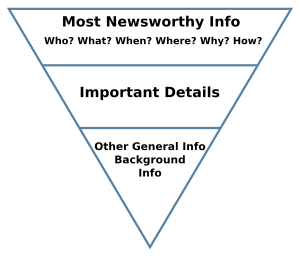 